12 января 2015 г.  № 157Об оптимизации численности муниципальных служащих в органах местного самоуправления города ЧебоксарыВо исполнение Указа Главы Чувашской Республики  от 04 августа 2014 года №  111 «Об оптимизации численности государственных гражданских служащих Чувашской Республики»П О С Т А Н О В Л Я Ю:1. Провести в 2015- 2016 годах мероприятия по оптимизации численности муниципальных служащих в органах местного самоуправления города Чебоксары.1.1. Администрации города Чебоксары (Ладыков А.О.) внести предложения по изменению структуры исполнительно-распорядительного органа города Чебоксары - администрации города Чебоксары и его функциональных, отраслевых и территориальных органов с учётом сокращения численности  муниципальных служащих на 10 процентов для рассмотрения  Чебоксарским городским Собранием депутатов.1.2. Аппарату Чебоксарского городского Собрания депутатов (Казанцева А.Г.) представить  предложения по сокращению численности муниципальных служащих Чебоксарского городского Собрания депутатов до 50 процентов и передаче отдельных функций по обеспечению деятельности Чебоксарского городского Собрания депутатов исполнительно-распорядительному органу города Чебоксары - администрации города Чебоксары. 2. Контроль за исполнением настоящего постановления оставляю за собой.Глава города Чебоксары  	Л.И. ЧеркесовЧувашская РеспубликаМуниципальное образованиегород ЧебоксарыПостановление Главы города Чебоксары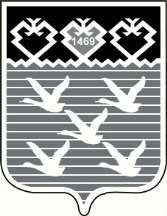 Ч=ваш РеспубликиМуниципалл= п\рл\хШупашкар хулиШупашкар ХУЛИН Пуёл+х/н Йыш+ну